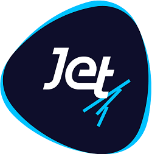 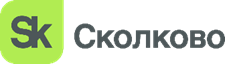 Пресс-релизМосква, XX.07.2023«Инфосистемы Джет» и «Сколково» объявили победителей акселерационной программы Safety Digital TechФонд «Сколково» и «Инфосистемы Джет» подвели итоги совместной акселерационной программы по поиску цифровых решений для производственной безопасности промышленных предприятий — Safety Digital Tech. Победителями стали 19 компаний, 14 из которых уже являются участниками экосистемы «Сколково».  На участие в проекте, который стартовал в марте 2023 года, было подано более 175 заявок. После нескольких этапов отбора 27 команд попали в финал, 19 из них стали победителями.В состав экспертного жюри вошли представители УК «Полюс», «Полюс Диджитал», «АИМ Менеджмент», АО «Воскресенские минеральные удобрения» (Уралхим), ПАО «Т Плюс», ООО «КИНЕФ» (Сургутнефтегаз), ОАО «РЖД», АО «РОСПАН ИНТЕРНЕШНЛ» (Роснефть), ООО «НИИ Транснефть», ПАО «Трубная металлургическая компания» и ООО «ЕВРАЗ». ООО «МАКАО», ООО «ВИДЕОМАТРИКС» и ООО «ВИЗОРЛАБС» получили гранты от «Сколково» в размере до 7 млн рублей на доращивание своего продукта в работе с заказчиками. Алексей Борисов, директор по акселерации по направлению ТЭК и промышленность Фонда «Сколково»: «Рост проникновения цифровых технологий в реальный сектор экономики на всех уровнях — от автоматизации отдельных процессов до преобразования бизнеса в целом — вызывает естественный интерес к инновациям. В ответ на запросы отрасли стартапы предлагают современные решения для безопасной и эффективной работы ИТ-процессов. Уверен, что посредством подобных конкурсов популяризация ещё не слишком объемного, но весьма полезного опыта внедрения цифровых технологий позволит по-новому взглянуть на решение системных задач в области охраны труда и производственной безопасности. Отобранные сегодня проекты способны дать рынку новый импульс для правильной цифровой трансформации, замены устаревших подходов на перспективные технологические решения». Право на бесплатное участие в выставке-конференции «Всероссийская неделя охраны труда-2023», которая состоится в Сочи в конце сентября, получили следующие компании:Стенд «Сколково»: ООО «АБ ТЕХНОЛОДЖИ», ООО «НПП СЕНСОРНЫЕ ТЕХНОЛОГИИ», ООО «РТС», ООО «ИТОРУМ ЭМ АР», ООО «ЦИФРОВАЯ МЕДИЦИНА», ООО «МАГАЗИН БУДУЩЕГО» и ООО «ЭМИИА».Стенд «Инфосистемы Джет»: ООО «МАКАО», ООО «ЦРТ», ООО «МПРО» и ИП Антипов Павел Николаевич.Все победители акселератора получат возможность представлять свои решения в «Цифровой лаборатории охраны труда» в технопарке «Сколково», оператором которой является компания «Инфосистемы Джет». Также планируется привлекать команды к совместным мероприятиям «Сколково» и Министерства труда и социальной защиты РФ в области цифровизации охраны труда.Реализация пилотных проектов призеров акселератора на производственных предприятиях и в транспортных средствах при поддержке «Инфосистемы Джет» облегчит интеграцию новых технологий в архитектуру заказчиков, а также позволит оперативно проводить масштабирование новых технологических решений.Алексей Иванов, директор по инновациям ИТ-компании «Инфосистемы Джет»: «Формат акселератора позволил в короткие сроки найти на рынке и изучить большое количество решений в области производственной безопасности. Следующим шагом станет подписание соглашений о сотрудничестве с компаниями-победителями о размещении их продуктов в «Цифровой лаборатории охраны труда», продвижение этих решений на ВНОТ-23 и других отраслевых конференциях, а также совместная реализация проектов. Наша ключевая задача — тестирование и апробация новых перспективных решений с последующей полноценной интеграцией их в экосистему Jet HSE».Акселератор Safety Digital Tech направлен на развитие технологических инновационных компаний и команд, увлеченных созданием новых перспективных цифровых технологий в сфере производственной безопасности. Программа предусматривает их стратегическую и маркетинговую поддержку, а также интеграцию в проекты ведущих компаний отрасли. Принять участие в конкурсе Safety Digital Tech 2023 могли компании и команды на любых стадиях развития — от прототипов (MVP) до коммерчески успешных решений. Подробности на сайте: https://sdtech.sk.ru/  Список победителей акселерационной программы Safety Digital Tech 2023: «Сколково» – крупнейший инновационный центр России – играет весомую роль в укреплении фундамента национальной экономики. Стартапы, развивающие бизнес при поддержке «Сколково», поставляют отечественную высокотехнологичную продукцию для промышленности, медицины, транспорта, сферы информационных технологий и многих других. В числе резидентов «Сколково», получивших известность не только в России, но и за ее пределами: ExoAtlet, Биорг, РапидБио, Моторика, Uchi.ru, Якласс, VisionLabs, Вокорд, С-Инновации, Гепатера, ЦРТ Инновации, Спутникс и многие другие. Сколковская экосистема – это сумма профильных клиентоориентированных сервисов для инновационных отраслей: от акселерации и программ поддержки частных инвесторов и университетских стартапов до зарубежного патентования и таможенного оформления экспорта/импорта. Технопарк «Сколково» является крупнейшим в Восточной Европе. Научное сердце «Сколково» – Университет Сколтех – в 2021 году повторно вошел в число лучших молодых университетов мира по версии рейтинга Nature Index, заняв 65-е место, и впервые попал на 35 место в рейтинге по физике. В 2022 году Research.com назвал Сколтех лучшим университетом в России по направлениям компьютерных наук, генетики и молекулярной биологии.В 2022 году выручка резидентов «Сколково» увеличилась почти на 42% по сравнению с 2021 годом и составила 351,9 млрд рублей. На конец 2022 число стартапов-резидентов «Сколково» превысило 3500. Количество рабочих мест в экосистеме превысило 79 тысяч.Telegram: @skolkovolive  Сайт: https://sk.ruE-mail: pressoffice@sk.ru«Инфосистемы Джет» — одна из крупнейших ИТ-компаний в России. С 1991 года работает на рынке системной интеграции, реализуя ежегодно более 1000 проектов, многие из которых уникальны по масштабу и сложности. Штат — более 2000 сотрудников. Компания располагает несколькими офисами и представительствами в России. Входит в ТОП-5 крупнейших российских ИТ-компаний (RAEX 2023г.). Лидер на рынке ИТ-аутсорсинга в России (Tadviser 2022г.), №1 среди крупнейших поставщиков инфраструктуры дата-центров (Cnews 2022г.), №2 среди крупнейших поставщиков ИТ-услуг (RAEX 2023г.), №2 среди крупнейших интеграторов в сфере защиты информации (CNews Analytics, 2022г.), №2 среди крупнейших поставщиков для промышленности (Tadviser 2022г.), №2 среди крупнейших поставщиков для российских банков (Tadviser 2022г.).Ключевые направления деятельности: ИТ-инфраструктура, сети и инженерные системы, ИТ-аутсорсинг, информационная безопасность, машинное обучение, заказная разработка ПО, внедрение и сопровождение бизнес-приложений enterprise-уровня, промышленная безопасность и IoT.Новости компании доступны в telegram и на сайте www.jet.suТакже вы можете найти наши посты на HabrЗа детальной информацией обращайтесь в пресс-службу: pr@jet.suНоминацияКомпанияПроектБезопасное управление транспортными средствамиООО "РТС"Система предупреждения столкновений и наезда на персонал для открытых и подземных горных работВидеоаналитика для контроля соблюдения требований ОТ и ПБООО «ВИДЕОМАТРИКС» Vmx SILA: HSE — контроль промышленной и трудовой дисциплины сотрудниковВидеоаналитика для контроля соблюдения требований ОТ и ПБООО «ВИЗОРЛАБС»VizorLabs — платформа умной видеоаналитики на базе компьютерного зрения и ИИВидеоаналитика для контроля соблюдения требований ОТ и ПБООО «АБ ТЕХНОЛОДЖИ»Платформа видеоаналитики со встроенным ИИВидеоаналитика для контроля соблюдения требований ОТ и ПБООО «МАГАЗИН БУДУЩЕГО»Neurus NVR AIГеопозиционирование персонала, контроль нахождения в опасных зонахООО «НПП СЕНСОРНЫЕ ТЕХНОЛОГИИ»СИГМА — система связи и позиционирования для опасных производственных объектов (ОПО)Геопозиционирование персонала, контроль нахождения в опасных зонахООО «ИТССУППОРТ» Смарт-часы WORK WATCHГеопозиционирование персонала, контроль нахождения в опасных зонахООО «ЭЙДОС» "Грань — высокоточное позиционирование и аналитикаДистанционное и интерактивное обучение, повышение квалификации сотрудников, проведение инструктажей и проверка их знанийООО «ИТОРУМ ЭМ АР"Комплекс информационной поддержки ITORUM MRДистанционное и интерактивное обучение, проведение инструктажейООО «ГС»ProfPassДистанционное и интерактивное обучение, проведение инструктажейООО «МПРО»mPro — платформа ситуативного обученияДистанционное и интерактивное обучение, проведение инструктажейООО «ПАЙМ»Устройства дополненной реальности (AR)Дистанционное и интерактивное обучение, проведение инструктажейИП Антипов Павел НиколаевичBrainCloud AIПревентивная медицина и охрана здоровья персоналаООО «МАКАО»Веб-сервис для превентивной медицины и охраны здоровья персонала с использованием  аппаратно-программного  комплекса цифровой биомикроскопии глаза  и анализа данных с помощью ИИПревентивная медицина и охрана здоровья персоналаООО «ЦИФРОВАЯ МЕДИЦИНА»Сервис предоставления актуальной информации о состоянии здоровья работника в реальном режиме времени. «Stress Face»Превентивная медицина и охрана здоровья персоналаООО «ИКТ» HR-stressline. Веб-приложение для дистанционной оценки психоэмоционального состояния персоналаПредиктивная аналитика на основе ИИ в области ОТ и ПБООО «ЦРТ»Голосовой ввод данных в промышленностиУправление бизнес-процессами ОТ и ПБООО «ЭМИИА»ЭМИИА ИИ (EMIIA.AI) — машинное радиозрение (радиовидение)Управление профессиональными рискамиООО «ЛАБОРАТОРИЯ УПРАВЛЕНИЯ РИСКАМИ»Цифровая система управления профессиональными рисками HSE RMS